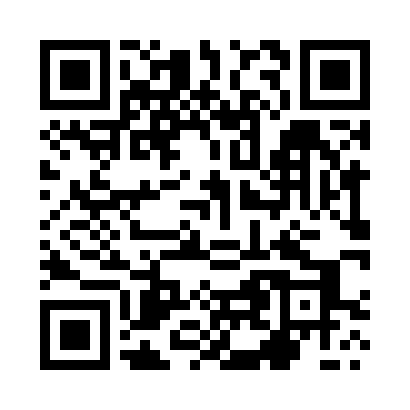 Prayer times for Nieborowo, PolandWed 1 May 2024 - Fri 31 May 2024High Latitude Method: Angle Based RulePrayer Calculation Method: Muslim World LeagueAsar Calculation Method: HanafiPrayer times provided by https://www.salahtimes.comDateDayFajrSunriseDhuhrAsrMaghribIsha1Wed2:465:2612:586:078:3011:012Thu2:455:2412:586:088:3211:033Fri2:445:2212:586:098:3411:044Sat2:435:2012:586:108:3611:045Sun2:425:1912:576:118:3711:056Mon2:415:1712:576:128:3911:067Tue2:415:1512:576:138:4111:068Wed2:405:1312:576:148:4211:079Thu2:395:1112:576:158:4411:0810Fri2:385:0912:576:168:4611:0911Sat2:385:0812:576:178:4811:0912Sun2:375:0612:576:188:4911:1013Mon2:365:0412:576:198:5111:1114Tue2:365:0312:576:208:5311:1115Wed2:355:0112:576:218:5411:1216Thu2:344:5912:576:228:5611:1317Fri2:344:5812:576:238:5711:1318Sat2:334:5612:576:248:5911:1419Sun2:334:5512:576:259:0011:1520Mon2:324:5412:576:269:0211:1621Tue2:324:5212:576:279:0311:1622Wed2:314:5112:586:289:0511:1723Thu2:314:4912:586:289:0611:1824Fri2:304:4812:586:299:0811:1825Sat2:304:4712:586:309:0911:1926Sun2:294:4612:586:319:1111:2027Mon2:294:4512:586:329:1211:2028Tue2:294:4412:586:329:1311:2129Wed2:284:4312:586:339:1511:2130Thu2:284:4212:586:349:1611:2231Fri2:284:4112:596:359:1711:23